  Name of the School with address
(Strictly as per affiliation sanction letter or as permitted by the Board) with Pin Code No.):KENDRIYA VIDYALAYA NO.1, 1ST SHIFT
UNIT-IX, BHUBANESWAR-751022E.mail.: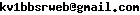 Ph.No.:0674-2392331Fax No.:0674-2396776  Year of Estabilishment of School:09-03-1967  Whether NOC from State/UT recommendation Embassy of India Obtained?:NANOC No.:NANOC issuing date:NA  Is the school is recognized, if yes by which authority:Govt. of India  Status of Affiliation :Permanent/Regular/Provisional:PermanentAffiliation No.:1500002Affiliation with the Board Since:1967Extension of Affiliation upto:2014  Name of Trust/Security/Company/Registered 
Under section 25 of the Company Act, 1956
Period upto which Registration of Trust/Society is valid.:NA  List of Members of School Managing Committee
With their Address/Tenure and post held.:PLEASE CLICK HERE  Name and Official Address of the Chairman:Shri N C MISHRA, Colllector & District Magistrate, Khurda
Circuit Office, BhubaneswarE.mail.:dm-khurda@nic.inPh.No.:0674-2536949Fax No.:(06755) 2521567  Area of School CampusIn Acres:4.5 acresIn Sq. mtrs.:18211 sq. mts.Built up area (Sq.Mtrs.):8000 sq. mts.Area of Playground in Sq.Mtrs.:7500 sq. mts.Other facilitiesSwimming pool:NoIndoor Games:YesDance Rooms:YesGymnasium:YesMusic Rooms:YesHostels:NoHealth & Medical Check-up:Yes  Details of Fee StructurePre Nursery:NANursery:NAI & II:CLICK HERE(DETAILS)III – V:CLICK HERE(DETAILS)VI - VIII:CLICK HERE(DETAILS)IX –X:CLICK HERE(DETAILS)XI to XII:CLICK HERE(DETAILS)  Transport FacilityOwn buses:NABuses hired on Contract basis:Arranged by parentsDetails of transport charges:NA  Number of Teaching Staff  Details of salary being paid by the school to Teaching /Non-Teaching Staff:Bill for Oct'2013 attached  Mode of payment of Salary:OnlineName of the Bank through which Salary is Drawing:Online credit of salary through Union Bank of India, New DelhiThrough Single Cheque transfer advice:NAIndividual Cheque:NACash:NA  Library facilitiesSize of the library in Sq. feet:700 sq. ft.No. of periodicals:No. of Dailies:No. of reference books class –wise:No. of Magazine:Others:Library automation  Academic Session Period:April to March  Vacation Period:Summer Vacation (50 days), Autumn Break (10 days), Winter break (10 days)  Admission Period:February to SEptember